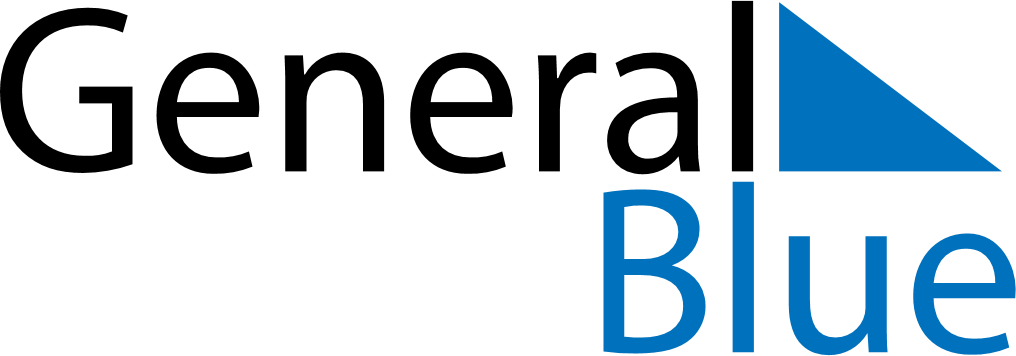 November 2022November 2022November 2022GuamGuamSundayMondayTuesdayWednesdayThursdayFridaySaturday12345All Souls’ Day6789101112Veterans Day1314151617181920212223242526Thanksgiving DayDay after Thanksgiving Day27282930